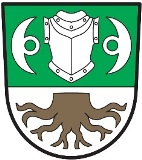 Obecně závazná vyhláška obce Brnířov
o místním poplatku za užívání veřejného prostranstvíZastupitelstvo obce Brnířov se na svém zasedání dne 27. listopadu 2023 usneslo vydat na základě § 14 zákona č. 565/1990 Sb., o místních poplatcích, ve znění pozdějších předpisů (dále jen „zákon o místních poplatcích“), a v souladu s § 10 písm. d) a § 84 odst. 2 písm. h) zákona č. 128/2000 Sb., o obcích (obecní zřízení), ve znění pozdějších předpisů, tuto obecně závaznou vyhlášku (dále jen „vyhláška“):Čl. 1
Úvodní ustanoveníObec Brnířov touto vyhláškou zavádí místní poplatek za užívání veřejného prostranství (dále jen „poplatek“).Správcem poplatku je obecní úřad.Čl. 2
Předmět poplatku a poplatníkPoplatek za užívání veřejného prostranství se vybírá za zvláštní užívání veřejného prostranství, kterým se rozumí:umístění dočasných staveb sloužících pro poskytování služeb,umístění zařízení sloužících pro poskytování služeb,umístění dočasných staveb sloužících pro poskytování prodeje,umístění zařízení sloužících pro poskytování prodeje,umístění reklamních zařízení,umístění stavebních zařízení,umístění skládek,užívání veřejného prostranství pro reklamní akce,užívání veřejného prostranství pro potřeby tvorby filmových a televizních děl.Poplatek za užívání veřejného prostranství platí fyzické i právnické osoby, které užívají veřejné prostranství způsobem uvedeným v odstavci 1 (dále jen „poplatník“).Čl. 3
Veřejná prostranstvíPoplatek se platí za užívání veřejných prostranství, která jsou uvedena graficky na mapě v příloze č. 1. Tato příloha tvoří nedílnou součást této vyhlášky.Čl. 4
Ohlašovací povinnostPoplatník je povinen podat správci poplatku ohlášení nejpozději 15 dnů před zahájením užívání veřejného prostranství; není-li to možné, je povinen podat nejpozději v den zahájení užívání veřejného prostranství. Pokud tento den připadne na sobotu, neděli nebo státem uznaný svátek, je poplatník povinen splnit ohlašovací povinnost nejblíže následující pracovní den.Údaje uváděné v ohlášení upravuje zákon.Dojde-li ke změně údajů uvedených v ohlášení, je poplatník povinen tuto změnu oznámit do 15 dnů ode dne, kdy nastala.Čl. 5
Sazba poplatkuSazba poplatku činí za každý i započatý m² a každý i započatý den:za umístění dočasných staveb sloužících pro poskytování služeb 5 Kč,za umístění zařízení sloužících pro poskytování služeb 5 Kč,za umístění dočasných staveb sloužících pro poskytování prodeje 5 Kč,za umístění zařízení sloužících pro poskytování prodeje 50 Kč,za umístění reklamních zařízení 50 Kč,za umístění stavebních zařízení 5 Kč,za umístění skládek 10 Kč,za užívání veřejného prostranství pro reklamní akce 10 Kč,za užívání veřejného prostranství pro potřeby tvorby filmových a televizních děl 10 Kč.Čl. 6
Splatnost poplatkuPoplatek je splatný v den ukončení užívání veřejného prostranství.Čl. 7
 OsvobozeníPoplatek se neplatí:za vyhrazení trvalého parkovacího místa pro osobu, která je držitelem průkazu ZTP nebo ZTP/P,z akcí pořádaných na veřejném prostranství, jejichž celý výtěžek je odveden na charitativní a veřejně prospěšné účely.V případě, že poplatník nesplní povinnost ohlásit údaj rozhodný pro osvobození ve lhůtách stanovených touto vyhláškou nebo zákonem, nárok na osvobození zaniká.Čl. 8
 Přechodné a zrušovací ustanoveníPoplatkové povinnosti vzniklé před nabytím účinnosti této vyhlášky se posuzují podle dosavadních právních předpisů.Zrušuje se obecně závazná vyhláška č. 32019, o místním poplatku za užívání veřejného prostranství, ze dne 25. března 2019.Čl. 9
ÚčinnostTato vyhláška nabývá účinnosti dnem 1. ledna 2024.Příloha: Mapa veřejných prostranstvíZdeněk Šup v. r. 
 starostaPetr Kaše v. r. 
 místostarosta